                                                    Parish Priest: Fr Behruz Rafat    Telephone 01580 762785  Mobile: 07903 986646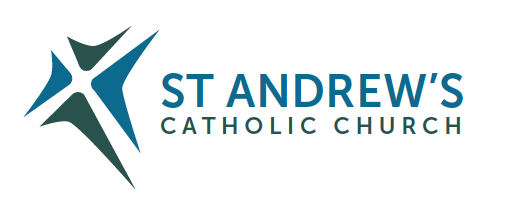 Address: The Presbytery, 47 Ashford Road, Tenterden, Kent TN30 6LL. Parish E-mail behruzrafat@rcaos.org.uk               Parish Website: www.standrewstenterden.orgDeacon: Rev. Jolyon Vickers       Telephone: 01580 766449            Email:  jolyonvickers@rcaos.org.uk                                              Hire of Parish Hall:  Lesley McCarthy 07791 949652       E-mail: tenterdenparishcentre@rcaos.org.ukNewsletter Editor:  Patricia Sargent   01233 850963       E-mail: sargentpat51@gmail.comNewsletter for the week commencing 8th January 2023Baptism of the lord (A)Entrance antiphon: After the Lord was baptised, the heavens were opened, and the Spirit descended upon him like a dove, and the voice of the Father thundered: This is my beloved Son, with whom I am well pleased.First Reading: Isaiah 42: 1-4, 6-7Psalm 28 Response: The Lord will bless his people with peace.Second Reading:  Acts of the Apostles 10: 34-38Acclamation:  Alleluia, alleluia!  The heavens opened and the Father’s voice resounded: “This is my Son, the Beloved. Listen to him.”  Alleluia!Gospel:  Matthew 3: 13-17Communion antiphon:  Behold the One of whom John said: I have seen and testified that this is the Son of God.Father Behr writes:Dear ParishionersNext weekend we have the SPUC White Flower Appeal. Here is a summary from their website of the important work SPUC do in defence of human life. The Society for the Protection of Unborn Children (SPUC) is the oldest pro-life campaigning and educational organisation in the world.We campaign to end abortion in England, Wales, Scotland, Northern Ireland and internationally. We advocate the need for a consistent life ethic – one that values the lives of all human beings – and so we also campaign against other direct threats to the lives of vulnerable individuals, such as euthanasia and embryo abuse.Best Wishes Father Behruz Rafat Your Prayers are asked for:Those recently deceased:  Pope Benedict XVI RIPThose ill or infirm: Jane McKinnon, Ailish Cantwell (Jones), Sylwia Dorosz, Joe Adams, Ellie Lawrence, Patricia Hook, Josie Payne, Pat Holland and all those who are unwell and in need of our prayers.Those whose anniversaries of death occur at this time: Mary Jones, John Symons, Howard Wickham, Dorothy Marie Newell, Margaret Salmon, Joyce Thomas, Christine Wood (Anne Bryant’s sister), Julie Elliott, Clemens Heinrichsmeier, Catherine Mellor, Norman Styles and Jan Czarski.Confession Fr Behr is available for Confession every Saturday from 10.30am - 11am. He is also happy to visit those who are not able to come to church.  Tuesday Film ShowWhy not come to the parish centre to watch a holy film in a warm and friendly atmosphere. Refreshments from 10.30am with film from 10.50am. Christian Meditation 2023 - an open invitation from the local groupOur first meeting of 2023 is on Wednesday, 18 January at 6pm in the Lady Chapel at St Mildred’s. We meet fortnightly on 1st and 3rd Wednesdays.  We are a small group of about 10 but it is rare to get many more than six to a session, as we all have other commitments.  People come when they can, and because they want to.  Contemplative prayer is not for everyone but it usually attracts a few from a congregation.  We follow the meditation practice of the World Community of Christian Meditation (wccm.org).   It’s founder was Father John Main OSB, and the current Director is Fr Laurence Freeman, a RC Benedictine.  The community itself is ecumenical.Each session is about 40 minutes: Short welcome and intro;up to 10 min talk or a podcast from the wccm;20 mins silence – we are new a group and will build this up to max 30 mins when we are ready. Closing prayer.Website details belowwcccm.orgKind regardsJolyonJolyon VickersRev. DeaconWeek of Prayer for Christian Unity 2023 (18th to 25th January 2023)Dear Friends,As has become our local custom, we will be celebrating this week with a Christian Breakfast Meeting, followed by our Unity Service.The breakfast, next year, 2023, will be in Saint Mildred's Church Hall, followed by the service in Saint Mildred's itself.The theme is "Praying for Unity amidst Injustice".The date will be Saturday January 21st 2023 at 08:30. We aim to finish by 10:30.I will be sending out the introductory material later this month and then the sheets for each day as the days approach.I have 2 reasons for letting you know in advance:So you can get the date in your diarySo I can seek volunteers to help with the service, as the Catholic Team have been asked to:Read a prayerRead a Psalm VerseRead the GospelPLEASE could you let me know asap, if you would be willing to help.Many thanks and a Happy and Peaceful New Year to you and yoursJolyonJolyon VickersRev. DeaconThis week’s services (7th – 14th January), Feasts and Mass intentions during the week.This week’s services (7th – 14th January), Feasts and Mass intentions during the week.Saturday 7th JanuarySt Raymond of Penafort, Priest10.30 -11am Confession6pm Vigil  Queen of Peace                            Reader: PatSunday 8th JanuaryBaptism of the Lord10am Mass  People of the Parish                      Reader: Rachel12 Midday Traditional Latin Mass Monday 9th JanuaryFeria10am Mass Elena Peck RIP (Basher)Tuesday 10th JanuaryFeria10am Mass  Mary Iglinski RIPWednesday 11th JanuaryFeria10am Service of the Word and Holy CommunionThursday 12th JanuarySt Aelred of Rievaulx, Religious9am-10am Adoration10am Mass  Mass  for ReparationFriday 13th JanuarySt Hilary, Bishop, Doctor of the Church10am Mass  Mass  for Priests10.30 – 11.30am AdorationSaturday 14th JanuaryFeria10.30 -11am Confession6pm Vigil   Vincent Almeida RIP (Wendy)          Reader: KathySunday 15th JanuarySecond Sunday in Ordinary Time 10am Mass  People of the Parish                   Reader: Collette12 Midday Traditional Latin Mass Flowers: for 15th January - PatFlowers: for 15th January - Pat